网络教学综合平台使用说明登录方式网址：http://www.eol.sdu.edu.cn用户名：学生学号。密码：学生学号。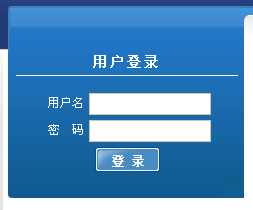 登录后，点击“进入”，可以进入平台学习。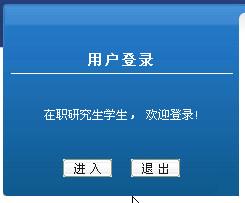 使用方法从“个人首页”的“课程列表”或者“课程教学”，选择所学课程。选择“教学材料”可以看到课程的视频。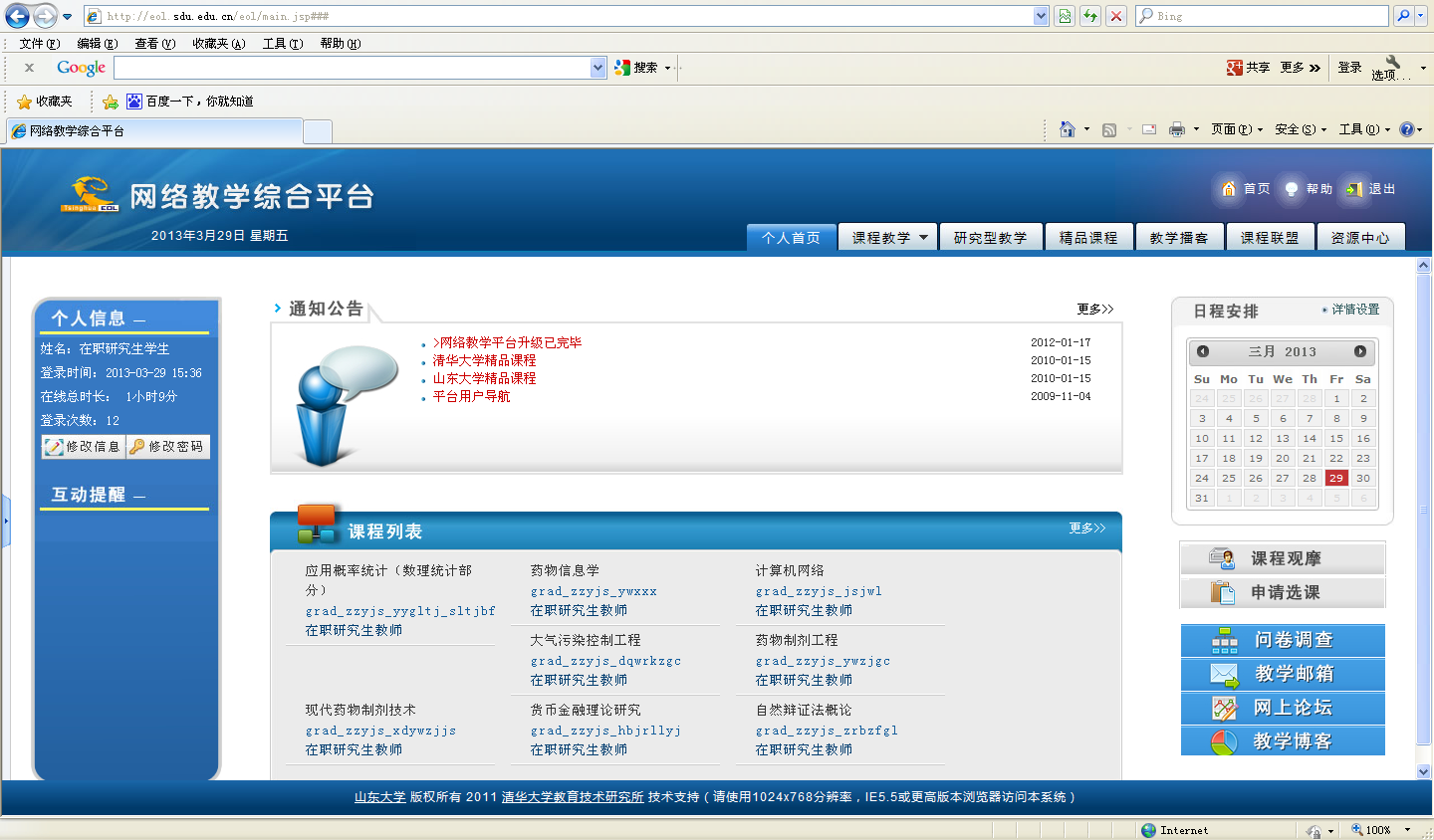 